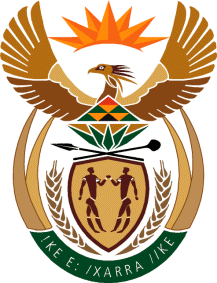 MINISTRY OF TOURISMREPUBLIC OF SOUTH AFRICAPrivate Bag X424, Pretoria, 0001, South Africa. Tel. (+27 12) 444 6780, Fax (+27 12) 444 7027Private Bag X9154, Cape Town, 8000, South Africa. Tel. (+27 21) 469 5800, Fax: (+27 21) 465 3216NATIONAL ASSEMBLY:QUESTION FOR WRITTEN REPLY:Question Number:	326Date of Publication:	 6 March 2020NA IQP Number:	7Date of reply:		30 April 2020Mr H S Gumbi (DA) to ask the Minister of Tourism:(1)	Whether a report has been commissioned to establish the (a) number of tourists who arrive in the Republic for hunting in the captive lion industry and (b) loss in tourism revenue caused by the international outcry over the captive lion industry;(2)	what are the details of the revenue generated to tourism from the captive lion industry;(3)	what is the demographic breakdown of the beneficiaries of the revenue to tourism;(4)	what (a) number of tourists visit the Republic for eco-tourism in each year and (b) is the annual rand               value of tourism from this industry?	NW480EReply:Whether a report has been commissioned to establish the (a) number of tourists who arrive in the Republic for hunting in the captive lion industry and (b) loss in tourism revenue caused by the international outcry over the captive lion industry;No study  has been commisioned Refer to (a)What are the details of the revenue generated to tourism from the captive lion industry;There is no information available on revenue generated to tourism from the captive lion industry.What is the demographic breakdown of the beneficiaries of the revenue to tourismRefer to (2)(a) What number of tourists visit the Republic for eco-tourism in each year The UNWTO defines eco-tourism as “forms of tourism which have the following characteristics: All nature-based forms of tourism in which the main motivation of the tourists is the observation and appreciation of nature as well as the traditional cultures prevailing in natural areas”. Through South African Tourism’s monthly Departure Surveys, the number of tourists who indicated that they visited natural attractions and participated in wildlife activities such as game viewing in a nature reserve and whale watching is(b) is the annual rand value of tourism from this industry?        We do not have information on the annual rand value of tourism from eco-tourism.Activities engaged in while in South Africa20172018Visiting natural attractions e.g. scenic drives, parks, dams, rivers, mountains1,6 million1,7 millionWildlife e.g. game viewing in a nature reserve, whale watching1,4 million1,5 million